    RANJEET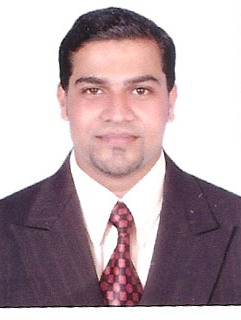 RANJEET.365658@2freemail.com Seeking Teaching Assignments In Commerce DepartmentSeeking Teaching Assignments In Commerce DepartmentObjectiveTo acquire an entry level position in the college/school where I can use my good teaching skills for the better development of the students and as well as institution.Professional PrefaceA result oriented professional with 3 years of experience in teaching. Finally associated with Chinmaya Advanced Studies Kasaragod established under Chinmaya missionCore SkillsConfidentExcellent interpersonal skillsKeen observerGood listenerCan teach the students as per their level.Computer savvy.Awareness about the various teaching techniques.In depth knowledge of the subjects.Patience.WorkExperienceJune 2016 toStill ContinueChinmaya Academy of Advanced Studies, Kerala, India.Position:- Lecturer cum Academic AdviserInvolved in teaching subjects related to management like Business Management, International Business, Cost and Management accounting, and Accountancy related to BBA StreamActively involved in taking regular classes as well as arranging industrial Visits, Seminars, Guest Lectures and all other activities involved in BBA department.Involved in conducting Management Programs i.e. Group Discussions, Business Quizzes, Product Launch, Business Plan etc for enhancing the inherent skill of the management students.Prepare long-term teaching programs and daily lessons in accordance with the guidelines of the college's education system.Plan, set and evaluate grade test, exams and assignments.Feb- 2011toJune 2013Tenzin Higher Secondary School, Royal Bhutan. Position:- Teacher cum Class TeacherPrepare long-term teaching programs and daily lessons in accordance with the guidelines of the school's education system.Shift between formal and informal methods of teaching, like debates, discussions, practical activities, experiments, projects and excursions.Plan, set and evaluate grade test, exams and assignments.Keep parents well-informed about their ward's progress.Planning and implementation of student welfare programs.Technical SkillsSoftware                              Tally ERP 9,PeachtreeComputer exposure            M.S Excel, M.S Office,AcademicMBA - Master in Business Administration      Malik Deenar Institute of Management Studies, under Kannur UniversityBBM - Bachelor of Business Management Mangalore UniversityDIFA - Diploma in Indian and foreign Accounting(GTECH- computers) Kerala India12th STD Commerce (Karnataka Exam Board, India) 10th STD (Kerala Exam Board, India)M.B.A Project DetailsA study on Performance Appraisal system with special reference to Bharath Sanchar Nigam Limited, Mangalore. (A Government of India Enterprise)Personal InformationDate of Birth 	     -     27-November-1986Marital Status	     -     SingleReligion         	     -     HinduNationality	     -     IndianCurrent Location -     DubaiVisa Status           -     Visit visaVisa valid till        -    13/06/2017Place of Issue        -    KozhikodeLanguages	      -    English, Hindi, Malayalam, & Kannada